Decription about the building, which is suitable for business (for rent or for coorperation to make business together)Contact person:  Rimgaudas Kilas,  mobile phone: 8-686-00695Photos: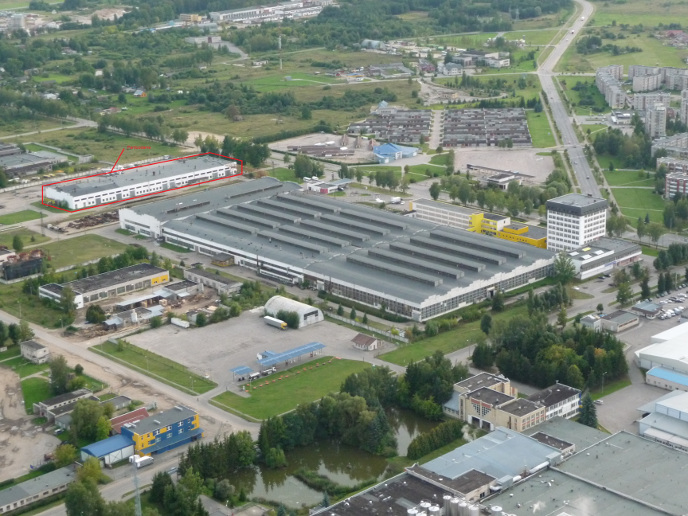 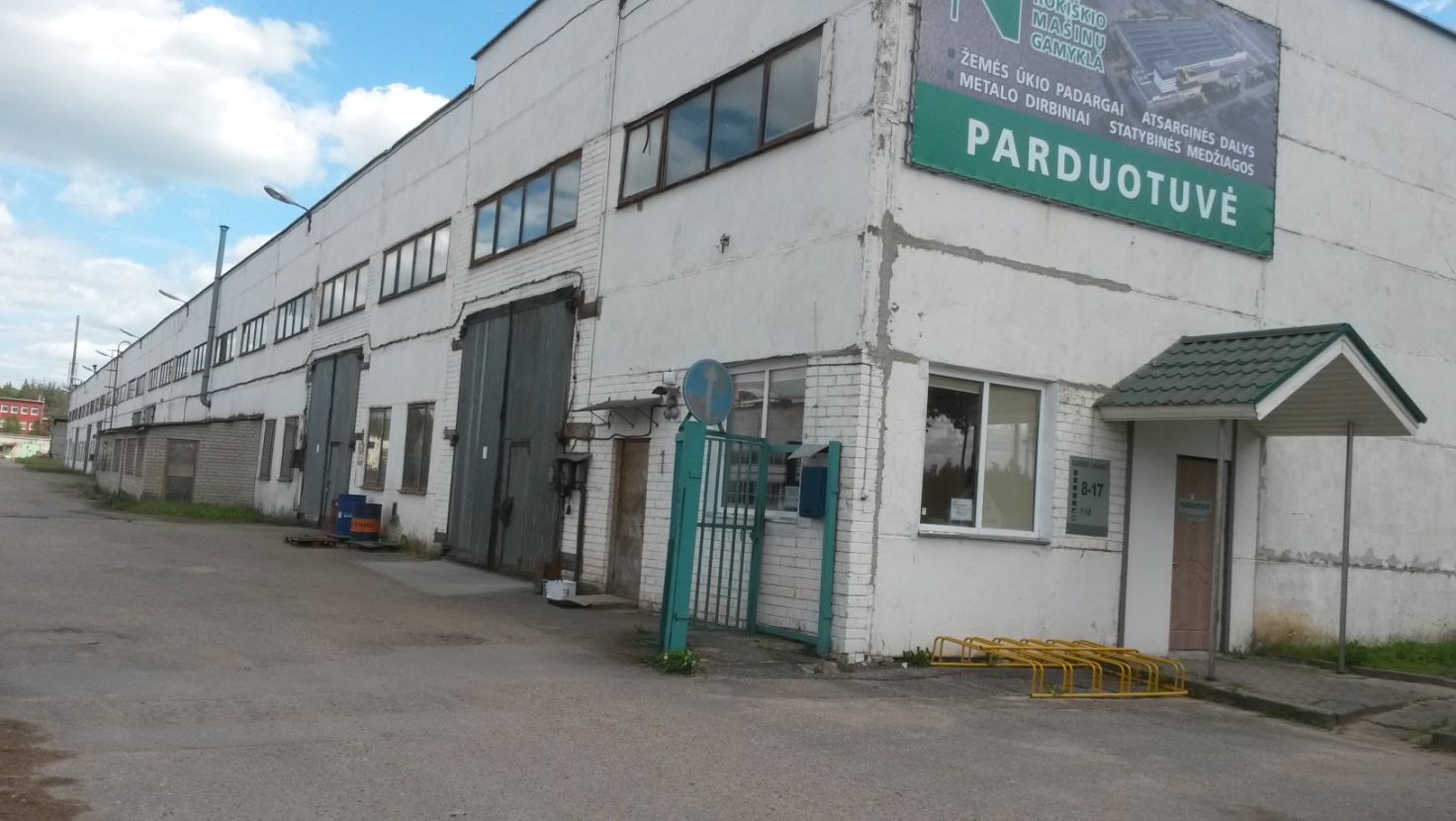 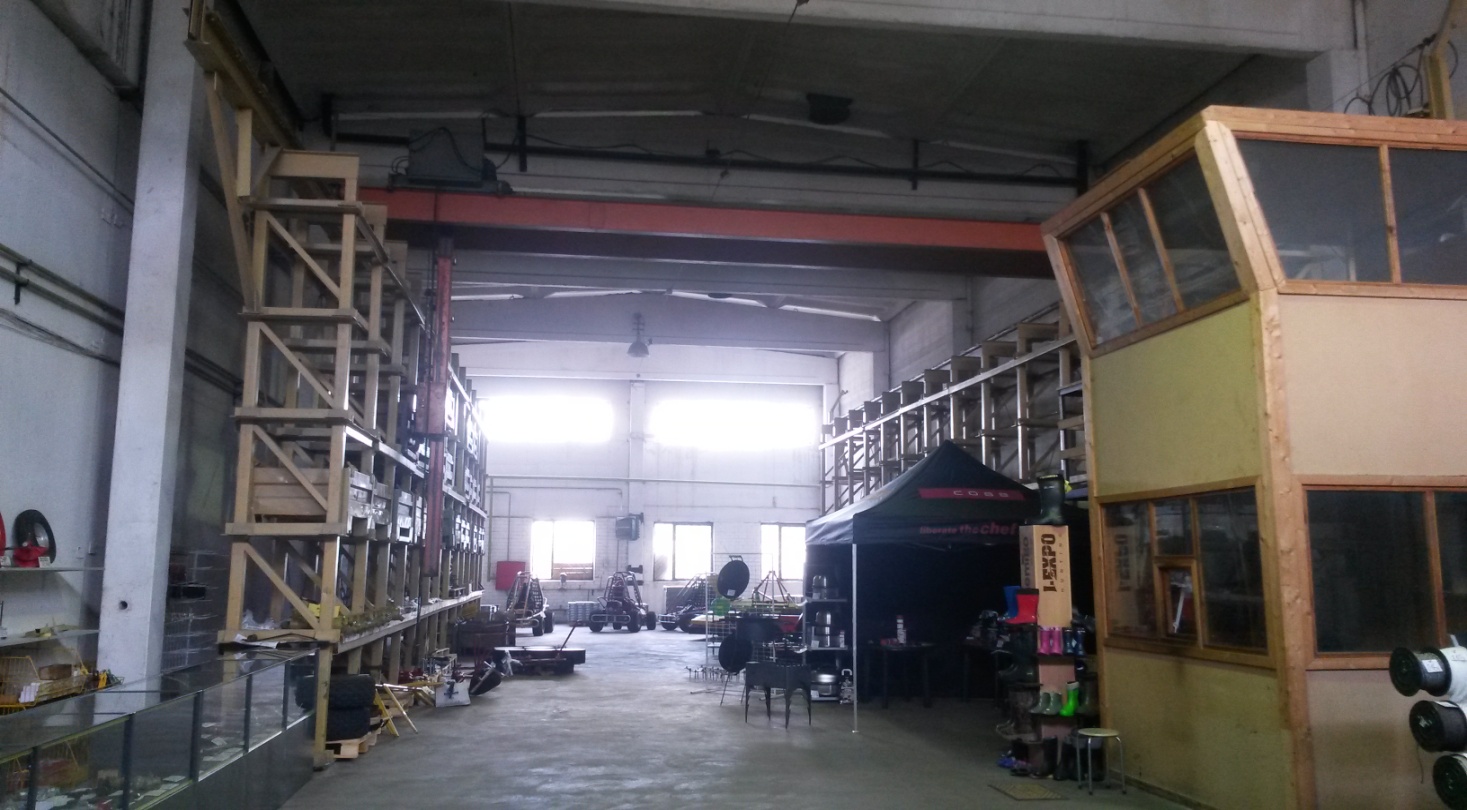 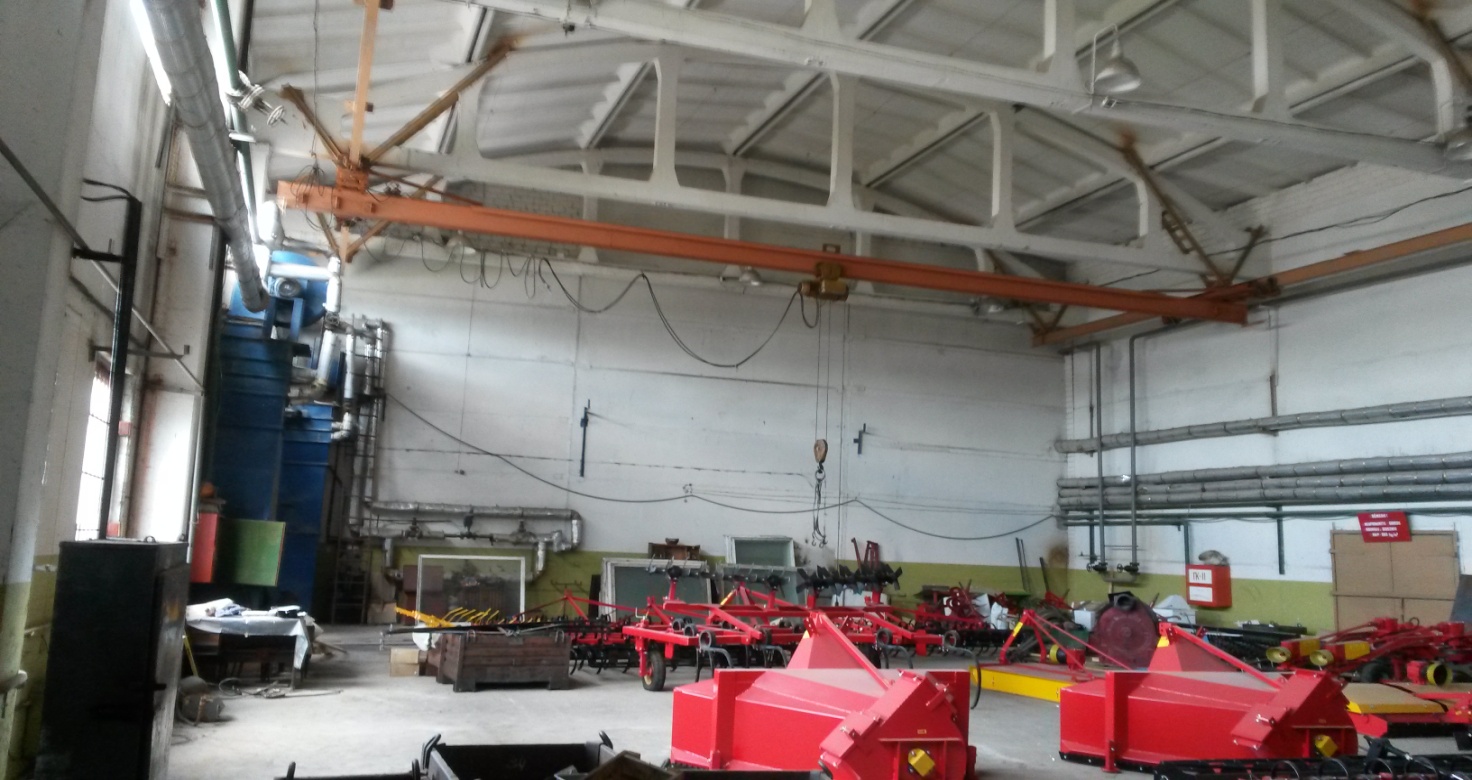 Building characteristicsBuilding characteristicsAddress  (place)Respublikos str. 113, RokiškisPropertyPrivateDetaided and special plan YesThe current building usage purposeIndustrial-storehouse (warehouse)Planned building usage purpose according to the documents of territory planning Industrial-storehouse (warehouse)Building area (sq.m)5400State of the buildingSatisfactoryNeighbouring territoriesIndustrial zoneExploitation YesInfrastructureInfrastructureCommunication infrastructure:Trunk-roads,  regional roads, local roads (streets)Asphalt road. There is big asphalt car parking near the building.Engineering infrastructure:Water supplyWaste waterElectricity networksStreet lightingHeating networks+++++